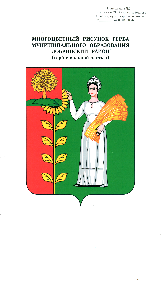 КОНТРОЛЬНО-СЧЁТНАЯ КОМИССИЯДОБРИНСКОГО МУНИЦИПАЛЬНОГО РАЙОНАЛИПЕЦКОЙ ОБЛАСТИ РОССИЙСКОЙ ФЕДЕРАЦИИОТЧЕТ о деятельности Контрольно-счетной комиссии Добринского муниципального района Липецкой области за 2018 год.п.ДобринкаОтчет о деятельности Контрольно-счетной комиссии Добринского муниципального района (далее – КСК) за 2018 год подготовлен в соответствии с требованиями статьи 19 Федерального закона от 07 февраля 2011 года №6-ФЗ «Об общих принципах организации и деятельности контрольно-счетных органов субъектов Российской Федерации и муниципальных образований», статьи 14 Положения «О Контрольно-счетной комиссии Добринского муниципального района Липецкой области», утвержденного решением Совета депутатов от 10.02.2017г. №132-рс.Основные результаты работы.КСК наделена полномочиями органа муниципального финансового контроля и является участником всех этапов бюджетного процесса.В Добринском муниципальном районе созданы и функционируют:- на уровне районного бюджета: 6 главных распорядителей бюджетных средств и 26 подведомственных учреждений, из них 21 учреждение образования, 2 учреждения культуры, муниципальное автономное учреждение «Редакция газеты «Добринские вести», муниципальное автономное учреждение "Жемчужина" муниципальное казенное учреждение «Единая дежурно-диспетчерская служба»,- на уровне сельских поселений: 17 главных распорядителей бюджетных средств и 18 подведомственных учреждений, из них 17 учреждений культуры и 1 учреждение физкультуры и спорта.Со всеми сельскими поселениями заключены соглашения о передаче полномочий по осуществлению внешнего муниципального финансового контроля предметом которого является передача Контрольно-счетной комиссии района полномочий контрольно-счетного органа сельского поселения.Основными функциями КСК в 2018 году являлись:-организация и осуществление контроля за исполнением районного бюджета и бюджетов сельских поселений,-экспертиза проекта районного бюджета и бюджетов сельских поселений,-экспертиза проектов нормативных правовых актов органов местного самоуправления, влияющих на формирование и исполнение районного бюджета,-контроль за законностью, эффективностью и результативностью использования средств бюджетов.Для реализации поставленных задач КСК осуществляла контрольные и экспертно-аналитические мероприятия в соответствии с годовым планом работы, сформированным с учетом предложений Главы муниципального района и районного Совета депутатов.Все предусмотренные планом работы мероприятия выполнены.Основная доля, а это 88%, контрольных и аналитических мероприятий проводилась в органах местного самоуправления сельских поселений. В 2018 году контрольными мероприятиями было охвачено 100% от числа сельских поселений.Структура объектов контроля представлена следующим образом:В целом в 2018 году проведено 48 контрольных и экспертно-аналитических мероприятий и 123 экспертизы проектов нормативных правовых актов.Основные результаты деятельности КСК отражены в таблице:В 2018 году составлен 1 протокол об административном правонарушении, должностное лицо привлечено к административной ответственности.К дисциплинарной ответственности привлечено 1 должностное лицо.В зависимости от времени осуществления контрольных действий финансовый контроль осуществлялся в форме предварительного, текущего и последующего контроля.На этапе предварительного контроля проводились мероприятия по экспертизе проектов районного бюджета, бюджетов сельских поселений, проектов нормативных правовых актов.Текущий контроль осуществляется в процессе исполнения бюджета в форме аналитических мероприятий о ходе его исполнения.Последующий контроль осуществлялся в форме внешней проверки отчетов об исполнении районного бюджета и бюджетов сельских поселений и подготовки заключений на отчеты об его исполнении, а также контрольных мероприятий.Контрольная деятельность.В рамках контрольной деятельности объем проверенных средств составил 47493,9 тыс. рублей.Проверки осуществлялись в органах местного самоуправления, муниципальных учреждениях.В январе - феврале 2018 года проведены проверки в 7 администрациях сельских поселений по вопросу использования средств резервного фонда администрации сельского поселения. Объем проверенных средств составил 1592,5 тыс. рублей. В ходе контрольных мероприятий были установлены отдельные нарушения и недостатки, допущенные при использовании средств резервного фонда на сумму 54,0 тыс. рублей. По итогам проведенных проверок было рекомендовано доработать положение о порядке расходования средств резервного фонда.В мае – июне 2018 года проведены проверки соблюдения порядка разработки и реализации муниципальных программ в администрациях сельских поселений Добринский сельсовет и Пушкинский сельсовет. Объем проверенных средств составил 38735,2 тыс. рублей. По итогам контрольного мероприятия были составлены 2 представления и 1 должностное лицо привлечено к дисциплинарной ответственности.В 2018 году проведена проверка финансово-хозяйственной деятельности в МАДОУ детский сад с.Талицкий Чамлык (отдельные вопросы). Объем проверенных средств составил 4218,7 тыс. рублей. По результатам проведенного контрольного мероприятия было составлено представление.По предложению главы администрации Добринского муниципального района в ноябре 2018 года было проведено совместное контрольное мероприятие с управлением финансов администрации района по вопросу соблюдения бюджетного законодательства при заключении контрактов на строительство (ремонт) дорог. Объем проверенных средств составил 2947,5 тыс. рублей. Выявлено нарушений законодательства на сумму 1854,8 тыс. рублей, из них:-принятие бюджетных обязательств, т.е. заключение договоров, в размерах, превышающих утвержденные бюджетные ассигнования и ЛБО (ст.162 абз.3 и ст.219 п.3 БК РФ) на сумму 1848,1 тыс. рублей,-кредиторская задолженность не учтена при планировании бюджетных ассигнований (ст.174.2 БК РФ) в сумме 6,7 тыс. рублей.По результатам контрольного мероприятия были составлены представление и протокол об административном правонарушении, ответственность за которое предусмотрена статьей 15.15.10 Кодекса Российской Федерации об административных правонарушениях.Протокол об административном правонарушении и материалы по административному правонарушению в отношении главы сельского поселения направлены мировому судье для принятия решения. О результатах каждой проведенной проверки информировались глава муниципального района, председатель Совета депутатов, руководители учреждений.Следует отметить, что практически все выявленные нарушения и недостатки устранены объектами проверок в ходе проведения мероприятий.Ежегодно, до утверждения отчетов об исполнении бюджетов за истекший календарный год, в соответствии с Бюджетным кодексом РФ, проводится внешняя проверка годовой бюджетной отчетности главных администраторов доходов и распорядителей бюджетных средств, а также сводного годового отчета об исполнении бюджета муниципального района.В 2018 году проверена годовая отчетность за 2017 год у 17-ти главных распорядителей бюджетных средств сельских поселений, 6-ти главных распорядителей средств районного бюджета и 1 сводный годовой отчет об исполнении бюджета муниципального района.По результатам проведенной внешней проверки, годовая бюджетная отчетность главных администраторов бюджетных средств признана достоверной.В заключениях на годовой отчет Контрольно-счетной комиссией было отмечено низкое поступление собственных доходов в подведомственных автономных учреждениях культуры за 2017 год, таких как:Березнеговатский ПЦК – 3,1 тыс. рублей,Демшинский ПЦК – 1,0 тыс. рублей,Сафоновский ПЦК – не поступали доходы,Дуровский ПЦК – 7,1 тыс. рублей,Мазейский ПЦК – 4,0 тыс. рублей,Среднематренский ПЦК – 9,0 тыс. рублей,Талицкий ПЦК – 14,8 тыс. рублей,Тихвинский ПЦК – 9,3 тыс. рублей.Поступление собственных доходов в учреждениях культуры, в разрезе сельских поселений, представлено на гистограмме:Экспертно-аналитическая деятельность.Одним из основных полномочий Контрольно-счетной комиссии является контроль за исполнением районного бюджета и бюджетов сельских поселений.В 2018 году Контрольно-счетной комиссией осуществлялся контроль за формированием и исполнением районного бюджета и бюджетами сельских поселений, проводилась экспертиза вносимых изменений в муниципальные программы, проведены иные экспертно-аналитические мероприятия.Контрольно-счетной комиссией проведено 143 экспертно-аналитических мероприятия, из них:подготовлено 18 заключений по внешней проверке годовых отчетов;подготовлено 108 заключений на проекты решений, связанные с формированием и исполнением районного бюджета и бюджетов сельских поселений и вносимых в них изменений;подготовлены 12 заключений по вносимым изменениям в муниципальные программы «Создание условий для развития экономики», «Развитие системы эффективного муниципального управления», «Развитие образования», «Создание условий для обеспечения общественной безопасности населения и территории Добринского муниципального района»;подготовлены 3 заключения на вновь принимаемы муниципальные программы «Создание условий для развития экономики», «Развитие образования», «Создание условий для обеспечения общественной безопасности населения и территории Добринского муниципального района»;подготовлены две аналитические справки по исполнению районного и консолидированного бюджетов.Задачи на перспективу.Деятельность Контрольно-счетной комиссии в 2019 году будет осуществляться в соответствии с утвержденным планом работы, который учитывает предложения главы администрации Добринского муниципального района, поручения Совета депутатов, запросы правоохранительных органов.Для повышения эффективности муниципального финансового контроля и исключения дублирования в работе различных контролирующих органов, план работы Контрольно-счетной комиссии скоординирован с Управлением финансов администрации Добринского муниципального района. Совместные проверки, с участием специалистов Управления финансов, будут проведены как в администрациях сельских поселений, так и в районных муниципальных учреждениях.Одной из основных задач Контрольно-счетной комиссии в 2019 году будет оставаться предоставление объективной и независимой информации о формировании и исполнении районного бюджета и бюджетов сельских поселений. Материалы контрольных и экспертно-аналитических мероприятий будут являться, для должностных лиц органов местного самоуправления, источником объективной информации о состоянии бюджета района, уровне бюджетной дисциплины, качестве бюджетного планирования и других аспектах, связанных с бюджетным процессом.Председатель Контрольно-счётнойкомиссии Добринского муниципальногорайона                                                                                          Н.В.Гаршина№ п/пНаименование показателяЗначение 1.Проведено контрольных и экспертно-аналитических мероприятий всего,из них:481.1.контрольных мероприятий281.2.Экспертно-аналитических мероприятий (за исключением экспертиз проектов нормативных правовых актов)202.Количество проведенных экспертиз проектов нормативных правовых актов, из них:1232.1.на изменения, вносимые в бюджеты922.2.на изменения, вносимые в программы152.3.на проект бюджета163.Проведено контрольных мероприятий по поручениям, предложениям, запросам и обращениям всего,из них:13.1.поручений Совета депутатов Добринского муниципального района-3.2.предложений главы Добринского муниципального района13.3.обращений граждан-4.Всего выявлено нарушений в ходе осуществления внешнего муниципального финансового контроля (тыс.руб.),1926,9образование просроченной кредиторской задолженности17,6принятие бюджетных обязательств в размерах, превышающих утвержденные бюджетные ассигнования и ЛБО 1848,15.Направлено представлений46.Направлено информационных писем в органы исполнительной власти муниципального района207.Составлено протоколов об административном правонарушении18.Привлечено лиц к административной ответственности19.Привлечено лиц к дисциплинарной ответственности1